1. Питание жилого дома осуществляется от 2-х трансформаторной подстанции типа 2БКТП-10/0,4кВ-1000кВА (завод-производитель "ЭЗОИС"). РУ-0,4кВ выполнено на предохранителях типа ППН-39. 2. Расстояние от ТП до ВРУ жилого дома 300м. 3. От ТП до ВРУ жилого дома проложить в земле 4-х жильные кабели АПвзБбШп-1кВ. Сечение жил и количество кабелей определить при выполнении контрольной работы. 4. Требования по учету эл. энергии см. раздел Учет электроэнергии. 5. Нагрузки общедомового освещения по одной секции приведены в таблице 1. 6. Заявленная мощность для квартир повышенной категории комфортности — 25кВт. 7. Общая площадь квартир повышенной комфортности — 150 м2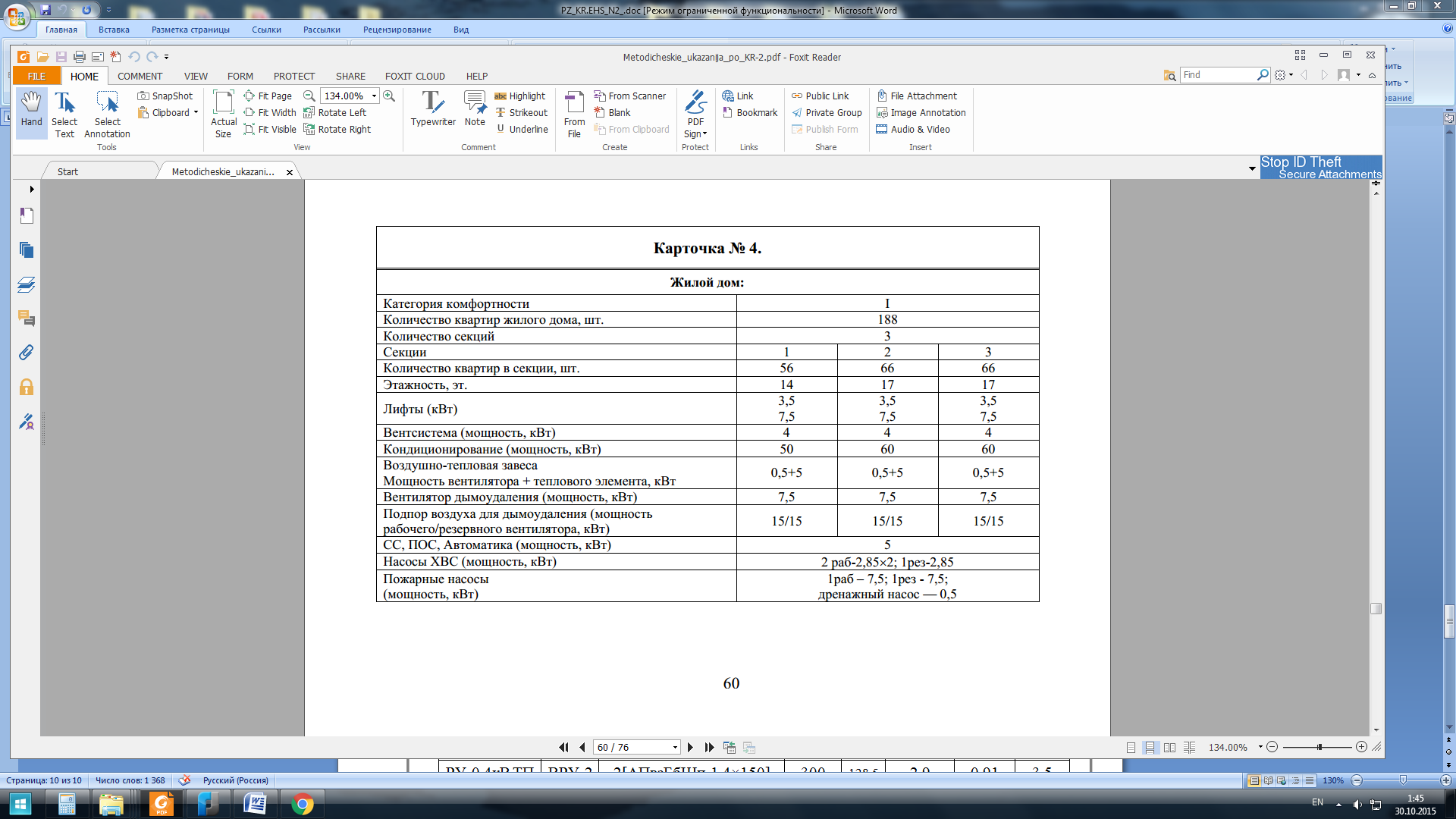 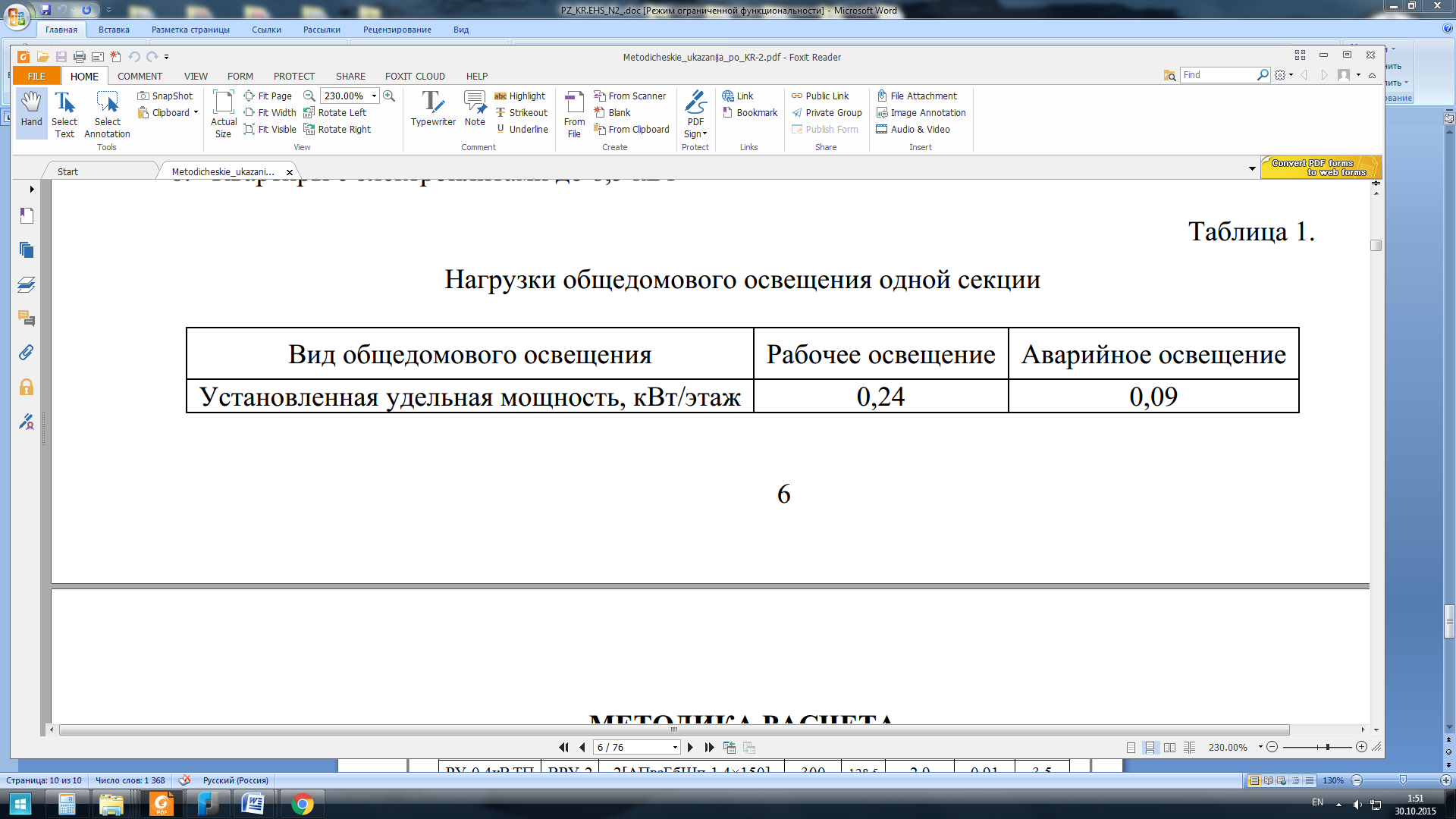 